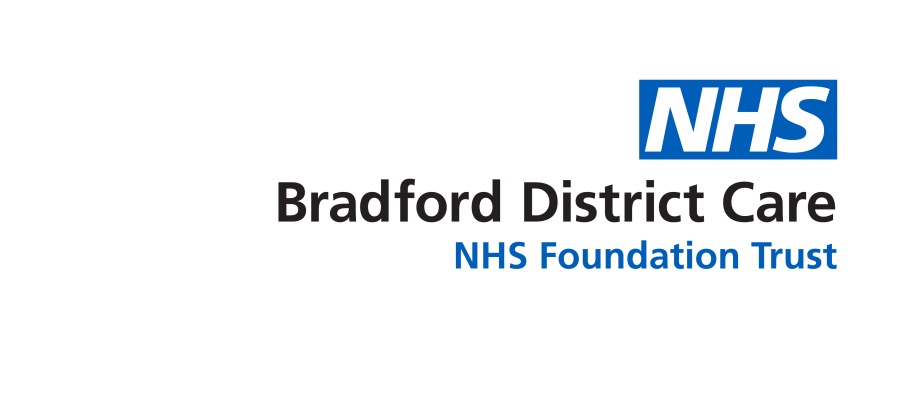 Marilou Armada – EOL facilitator for BDCT would like to offer CARE STAFF in residential care homes and domiciliary care  the opportunity to attend FREE one 3hr - session as below.What: Palliative care,  ReSPECT conversation                 End of Life When: 13th or 20th or 27th July 2023                 9-12pm or 1-4pmWhere:   New Mill, Saltaire                Victoria Road, Bradford BD18 3LDSpaces are limited-first come first served basisTo book a place,  please DIRECTLY email marilou.armada@bdct.nhs.ukPROGRAMME09:00 - 09:10           Introduction and housekeeping(13:00-13:10)09:10 – 10:15        ReSPECT conversation (13:10-14:15)        Who can help?10:15 -  10:30       break(14:15-14:30)10:30 – 12:00        Care of the dying(14:30-16:00)     Comfort and dignity plan                                  What matters now?